http://teszt.econventio.hu/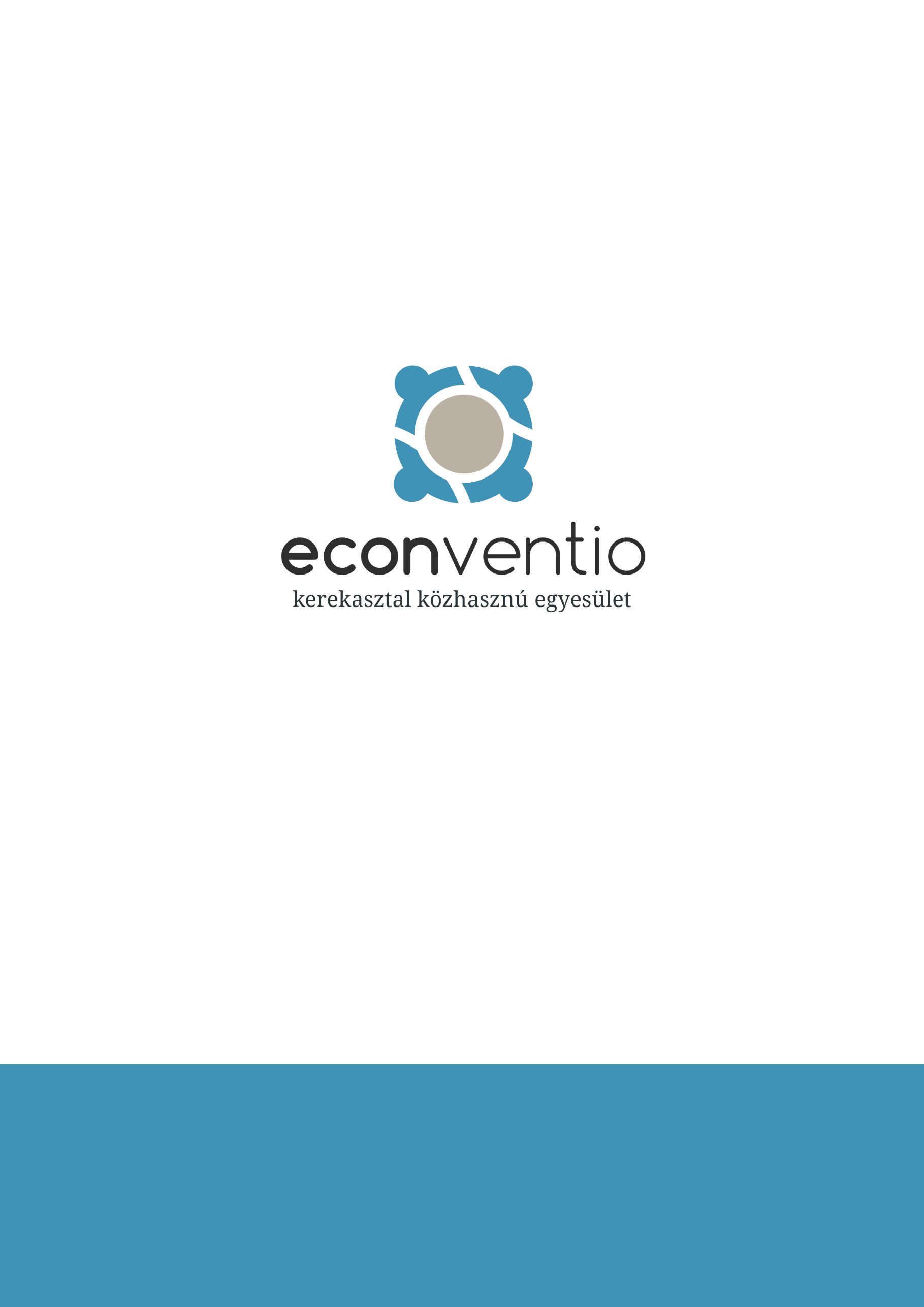 Nyisd meg a www.econventio.hu oldalt: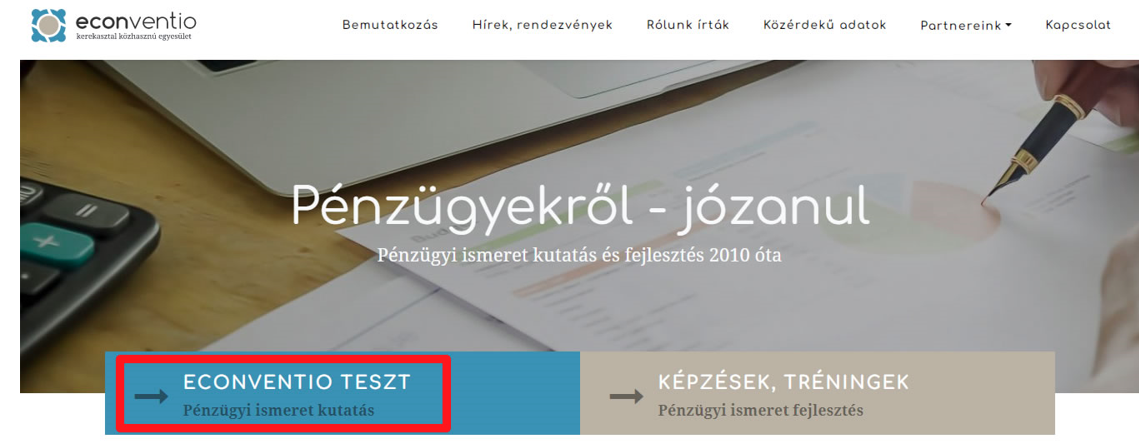 Majd nyisd meg az Econventio teszt – diákoknak oldalt: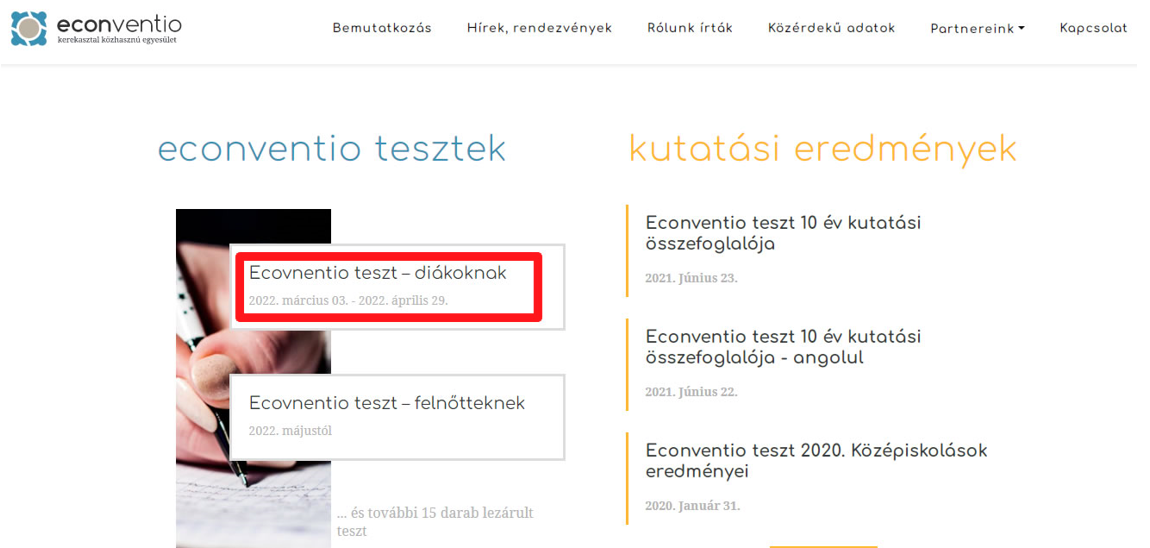 Vagy közvetlenül a http://teszt.econventio.hu/ oldalról.Az ECONVENTIO TESZT kitöltése regisztrációhoz kötött. A regisztráció az oldal jobb felső részén érhető el, itt kattintsunk a Regisztráció gombra: 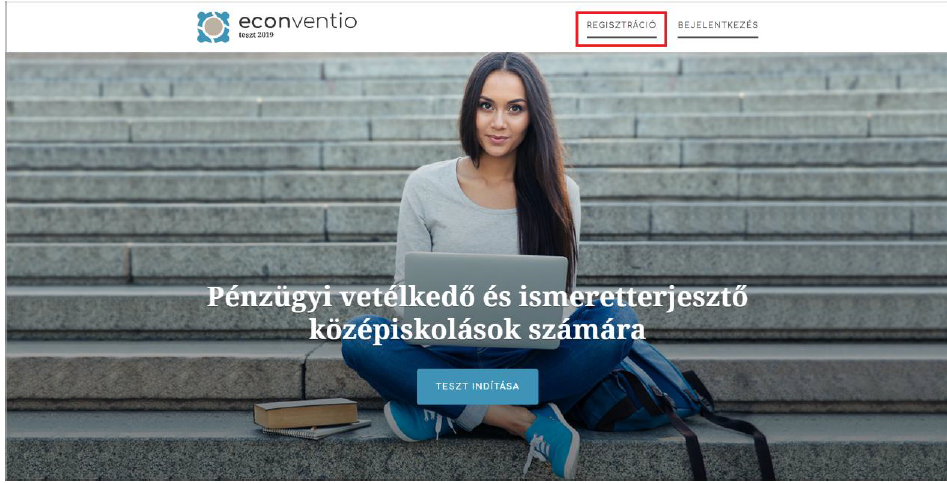 Ha már korábban megtörtént a regisztráció, akkor a Bejelentkezés gombra kattintva lehet bejelentkezni, és elérni a tesztet.RegisztrációTöltsük ki a regisztrációs űrlap egyes mezőit. A felhasználónév megadásakor figyeljünk, hogy az nem tartalmazhat ékezetes betűket, speciális karaktereket és szóközt.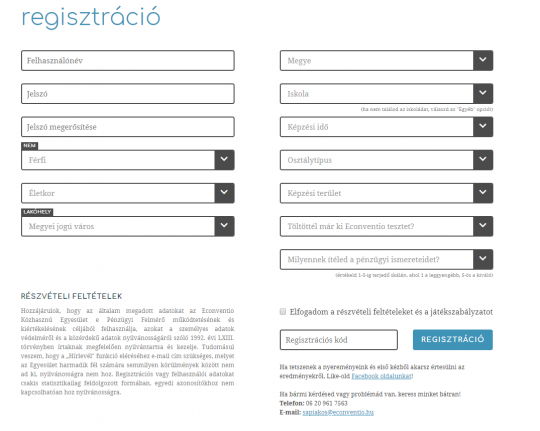 A kitöltés után el kell fogadni a részvételi feltételeket, melyek az űrlap alatt olvashatóak.A részvételi feltétel elfogadása alatt egy regisztrációs kódot kérünk. Ide a econventio szót kell beírni, enélkül a regisztráció nem lehetséges. REGISZTRÁCIÓS KÓD: econventioHa ez megtörtént, akkor kattintsunk a Regisztráció gombra. Regisztráció utánA regisztrációt követően ezt az üzenetet olvashatjuk: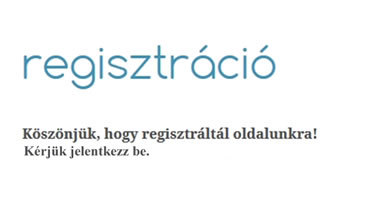 BelépésÍrja be a regisztrációkor megadott felhasználónevet és a jelszót a bejelentkezéshez majd kattintson a Bejelentkezés gombra.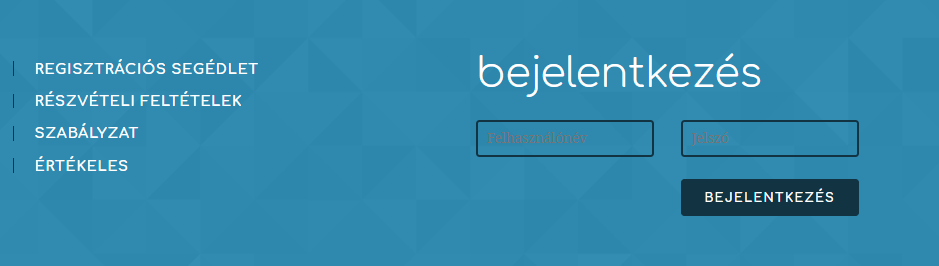 Sikeres bejelentkezés után a teszt kitöltéséhez kattintsunk a főoldalon a Teszt indítására gombra. 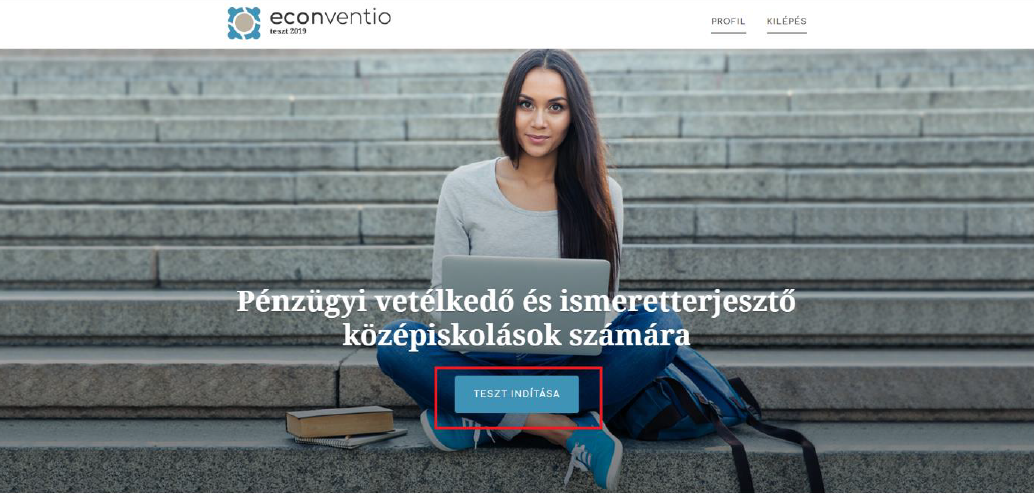 További kérdéssel, észrevétellel keressenek bizalommal! Sok sikert a teszthez! Kapcsolat: Sápi Ákos E-mail: sapiakos@econventio.hu Mobil: +36-20-961-7563 Kovács Katalin E-mail: info@econventio.hu Mobil: +36-20-576-8000